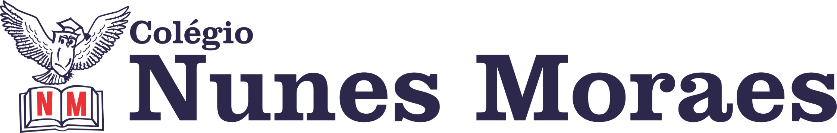 Boas aulas. 	IMPORTANTE: Estamos sabendo que a plataforma SAS está tendo instabilidade. Continue tentando acessar suas tarefas online, mas não se preocupe, se for necessário, daremos mais prazo. O importante é que todos façam.►1ª AULA: 13h -13:55’   -   FÍSICA      –   PROFESSOR  DENILSON SOUSA  CAPÍTULO 6 – VETORES   -  Operações com vetores 1° passo: Organize-se com seu material, livro de Física, caderno, caneta, lápis e borracha. 2º  passo: Faça a leitura das páginas 7 a 9 (cap. 06) 3° passo: Acompanhe a videoaula com o professor Denilson Sousa explicando sobre operações com vetores.  Assista a aula no seguinte link:https://youtu.be/1_Za3c-wFG4 (29 min.)	4° passo: Baseado no que você leu no livro e assistiu na vídeo-aula, resolva a questão 01 da página 09 e faça a transcrição dos exercícios resolvidos da página 10 (Q. 1 e Q.2) *Envie foto da atividade realizada para COORDENAÇÃO Manu. Escreva a matéria, seu nome e seu número em cada página.Atividade de casa: Tarefa online – Capítulo 5 ( Antes de começar, faça uma breve revisão da teoria. Depois realize a tarefa  sem pesquisar, mas resolva as questões antes de marcar. Aja como se estivesse fazendo uma prova.)  Concluir até:  29/05/2020 ►2ª AULA: 13:55’-14:50’   - GRAMÁTICA  – PROFESSORA TATYELLEN PAIVA CAPÍTULO 6 – DESENVOLVIMENTO DAS ORAÇÕES REDUZIDAS E PERÍODO MISTO►3ª AULA: 14:50’-15:45’  -     MATEMÁTICA      –   PROFESSOR DENILSON SOUSA CAPÍTULO 6   - PRODUTOS NOTÁVEIS  1° passo: Acesse a plataforma SAS e veja no gabarito das atividades a solução das questões feitas por você na aula anterior.  (Se ficar alguma dúvida sobre as soluções, entre em contato com o professor Denilson, via grupo da turma no WhatsApp) (5 min.) 2° passo: Acompanhe a videoaula com o professor Denilson Sousa iniciando o capítulo 06. Assista à aula no seguinte link:https://youtu.be/kBjGmL3HLzI    (25 min.)3° passo: Baseado no que você leu no livro e assistiu na vídeo-aula, resolva as questões: Transcrição da página 05 Q. 1 a 4 *Envie foto da atividade realizada para COORDENAÇÃO Manu. Escreva a matéria, seu nome e seu número em cada página.►INTERVALO: 15:45’-16:10’   ►4ª AULA:   16:10’-17:05’ –  REDAÇÃO   – PROFESSORA TATYELLEN PAIVA  CAPÍTULO 6  - TEXTO DISSERTATIVO-ARGUMENTATIVO ETAPADESENVOLVIMENTO MATERIAL PÁGINA DA APOSTILA SAS/ QUESTÕES1Acesse o link disponibilizado no grupo para a aula na plataforma Google Meet.Caso não consiga acessar, comunique-se com a coordenação, assista à videoaula  e realize os passos seguintes. Link da videoaula:https://www.youtube.com/watch?v=3fEqiKDNPZ4&list=PL0MlWarTr_1YTC5YKYYh31cg666hJTTBs&index=132  (ASSISTA DO INÍCIO ATÉ 09:40)Celular ou computador com acesso à internet.--2Resolva os exercícios.*Envie foto da atividade realizada para COORDENAÇÃO Manu. Escreva a matéria, seu nome e seu número em cada página.Livro SAS 0221 a 23(questões 2, 3, 7 e 8)3Atente-se à correção da atividade.Livro SAS 0221 a 23(questões 2, 3, 7 e 8)ETAPADESENVOLVIMENTO MATERIAL PÁGINA DA APOSTILA SAS/ QUESTÕES1Acesse o link disponibilizado no grupo para a aula na plataforma Google Meet.Caso não consiga acessar, comunique-se com a coordenação e produza o texto solicitado no passo 2. Se tiver dúvida sobre como produzir   texto dissertativo-argumentativo, assista novamente a videoaula.   https://youtu.be/jKNLp7BXzQgCelular ou computador com acesso à internet.--2Inicie a produção de um texto dissertativo-argumentativo com o mesmo assunto trabalhado no lambe-lambe feito na aula passada. Envie foto do texto iniciado para COORDENAÇÃO Manu.Livro de Produção Textual (Rascunho)--3Realize a atividade domiciliar:Conclua sua produção.ENTREGA: Na próxima aula de redação.Livro de Produção Textual (A limpo)--